Folgende Leistungen werden beauftragt:Der Auftraggeber bittet um eine Planung durch die Firma PETER BREHM GmbH und bestätigt mit seiner Unterschrift, dass der u. g. Patient mit der Weitergabe seiner Daten ausdrücklich einverstanden ist.Für die Konzeption stellen wir eine Aufwandspauschale von 200,- € zzgl. MwSt. in Rechnung. Diese Aufwandspauschale wird bei Angebotsannahme zur Anfertigung einer Sonderkonstruktion nicht berechnet.Auftraggeber:Patientendaten:Angaben Diagnose und Fallspezifikation:CT-Scan Spezifikation:Die zur Verfügung gestellten CT-Scandaten, müssen die aktuelle knöcherne Situation darstellen.Hüftpfanne: 	1 mm Schichtdicke  ganzes Becken (cranial: Beckenkamm / caudal: Sitzbeinhöcker)Hüftschaft: 	1 mm Schichtdicke  Defektbereich + 10 cm (beidseitig)Knie:		1 mm Schichtdicke Ganzbeinaufnahme (beidseitig)Auswahl Sonderkonstruktion:Wir wünschen folgenden Anlieferungszustand: 	 steril		 unsterilLiefertermin:Den tatsächlichen Liefertermin teilen wir Ihnen nach verbindlicher Auftragserteilung mit.Weitere Vorgehensweise:Wir bitten Sie das vollständig ausgefüllte Formular inkl. CT-Scan an:PETER BREHM GmbH, Vertrieb Innendienst, Am Mühlberg 30, 91085 Weisendorf einzusenden.Alternativ können Sie uns die Daten gerne online zur Verfügung stellen. Hierzu bitten wir Sie das vollständige ausgefüllte Formular an sonderanfertigung@peter-brehm.de zu übersenden. Sie erhalten dann einen Cloudzugang in dem Sie uns bis zu 10 GB – CT-Scandaten zur Verfügung stellen können.Sobald uns die vollständigen Daten vorliegen, werden wir Ihnen einen Planungsvorschlag zur Verfügung stellen. Nachdem Ihre finale schriftliche Zustimmung zu unserer Planungskonstruktion vorliegt, erstellen wir Ihnen gerne ein entsprechendes Angebot.________________________________________________________Datum / Stempel / Unterschrift ArztPETER BREHM GmbH: Eingangsdatum und Bearbeitungsnummer:______________________________________ Auftrag zur Planungsunterstützung für folgendes Implantatsystem:      oder / und Auftrag zur Planung einer Sonderkonstruktion,-anfertigung (bitte ebenfalls ab Seite 2 auswählen)Krankenhaus/Praxis:      	Krankenhaus/Praxis:      	Abteilung:      Abteilung:      Stadt:      Stadt:      Name / Vorname / Funktion:      Name / Vorname / Funktion:      Telefon:      	E-Mail:      	Name, Vorname oder Patienten-ID:      	Name, Vorname oder Patienten-ID:      	Geschlecht:  M /  W /  DGeburtsdatum:      Größe:        cm Gewicht:       kgDiagnose:Anatomische Lage:Beschreibung der zu erbringendenFunktion(en):Zusätzliche wichtige Informationen: Beckenteilersatz / Individualpfanne links		 rechtsKnochenseitige Beschichtung(Titan Rough Coated TiRC)  ja   nein    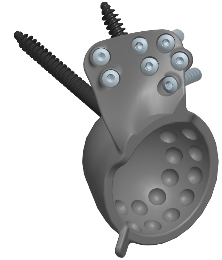  Schaft  femoral	 tibial links		 rechts zementfrei	 zementiertKurviert          ja	 nein  Verriegelung  ja	 nein  Ø:       mmLänge:       mm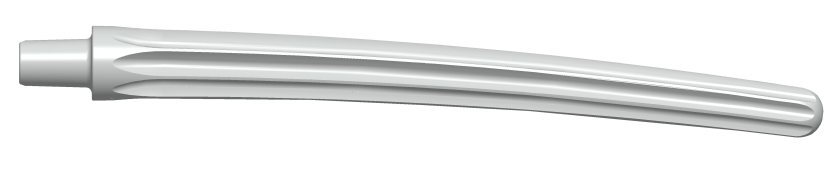  Doppelkonusschaft gerade  links		 rechtsØ (≥ 18mm)       mmLänge:       mmweitere Wünsche:      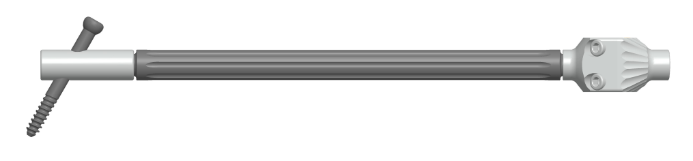 Sonstiges / spezielle Anforderung:    bspw. PE-InsertsBitte detailliert beschreiben:      OP-Bericht / Artikelnr.:      